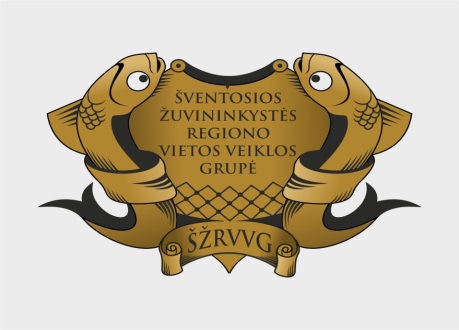 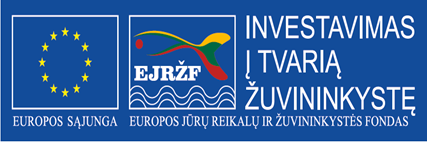 KVIETIMAS TEIKTI VIETOS PROJEKTUS Nr. 1Šventosios žuvininkystės regiono vietos veiklos grupė (toliau – ŽRVVG) kviečia teikti  vietos projektus pagal žvejybos ir akvakultūros regiono vietos plėtros strategijos Šventosios žvejybos ir akvakultūros regiono vietos plėtros strategija 2016-2023 m. (toliau – VPS) priemonę ,,Žvejybos sektoriaus atstovų bendradarbiavimas įvairinant ekonominę veiklą“ (kodas BIVP-AKVA-SAVA-1) : Bendra kvietimo teikti vietos projektus suma 52 979,50 Eur iš EJRŽF ir Lietuvos Respublikos valstybės biudžeto lėšų. Iš jų: 45 032,57 Eur EJRŽF lėšos (85 proc.).Vietos projektų finansavimo sąlygų aprašas (toliau – FSA) skelbiamas interneto svetainėje www.sventosioszrvvg.lt , taip pat FSA popierinis variantas prieinamas Šventosios ŽRVVG būstinėje adresu Kretingos g. 52, LT-00128 Palanga.Kvietimas teikti vietos projektus galioja nuo 2018-06-15 9 val.  iki 2018-07-27 15 val.  Paraiškos priimamos adresu   Kretingos g. 52, LT-00128 Palanga darbo dienomis: pirmadieniais-ketvirtadieniais nuo 9.00 iki 17.00 val., penktadieniais nuo 8.00 iki 15.45 val.  Vietos projektų paraiškos priimamos iš pareiškėjo ar jo įgalioto asmens asmeniškai Šventosios ŽRVVG būstinėje adresu Kretingos g. 52, LT-00128 Palanga. Vietos projektų paraiškos pateiktos kitu būdu (pvz., paštu, per kurjerį) ir pavėluotai yra laikomos pateiktomis netinkamai ir negali būti registruojamos. Vietos projektų paraiškų pareiškėjai apie tai informuojami per 5 (penkias) darbo dienas. Jeigu tinkamas pareiškėjas yra juridinis asmuo, vietos projekto paraišką turi pasirašyti ir ją pateikti vietos projekto paraišką teikiančio juridinio asmens vadovas arba tinkamai įgaliotas asmuo (juridinio asmens įgaliojimas laikomas tinkamu, jeigu jis pasirašytas juridinio asmens vadovo ir ant jo uždėtas to juridinio asmens antspaudas, jeigu jis antspaudą privalo turėti). Jeigu tinkamas pareiškėjas yra fizinis asmuo, vietos projekto paraišką turi pasirašyti ir pateikti pats arba tinkamai įgaliotas kitas asmuo (fizinio asmens įgaliojimas laikomas tinkamu, jeigu jis patvirtintas notaro). Įgaliojime dėl tinkamo įgalioto asmens (juridinio arba fizinio) turi būti nurodyta, kad įgaliojimas suteikiamas tik teikti vietos projekto paraišką. Informacija apie kvietimą teikti vietos projektus ir vietos projektų įgyvendinimą teikiama Šventosios ŽRVVG būstinėje adresu Kretingos g. 52, LT-00128 Palanga, tel. 868366414 ir el. paštu sventosioszrvvg@gmail.com darbo dienomis: pirmadieniais-ketvirtadieniais nuo 9.00 iki 17.00 val., penktadieniais nuo 8.00 iki 15.45 val.  VPS priemonė „Žvejybos sektoriaus atstovų bendradarbiavimas įvairinant ekonominę veiklą“  (kodas BIVP-AKVA-SAVA-1)Remiamos veiklos: investicijos į laivą, žūklės turizmas, maitinimo ir apgyvendinimo paslaugos, šviečiamoji ir/ar kultūrinė ir kitos su žvejyba susijusios veiklos. VPS priemonė „Žvejybos sektoriaus atstovų bendradarbiavimas įvairinant ekonominę veiklą“  (kodas BIVP-AKVA-SAVA-1)Tinkami vietos projektų vykdytojai: Labai maža arba maža įmonė (taip kaip apibrėžia LR smulkiojo ir vidutinio verslo plėtros įstatymas); fizinis asmuo, ne jaunesnis nei 18 metų amžiaus, įregistravę žuvininkystės veiklą Šventosios ŽRVVG teritorijoje ir viešieji juridiniai asmenys: nevyriausybinė organizacija, bendruomeninė organizacija ar kita asociacija, viešoji įstaiga, kurių steigėjas nėra savivaldybė, įregistravę veiklą Šventosios ŽRVVG teritorijoje.VPS priemonė „Žvejybos sektoriaus atstovų bendradarbiavimas įvairinant ekonominę veiklą“  (kodas BIVP-AKVA-SAVA-1)Kvietimui skiriama VPS paramos lėšų suma 52 979,50 Eur;didžiausia galima parama vienam vietos projektui įgyvendinti iki 52 979,50 EurVPS priemonė „Žvejybos sektoriaus atstovų bendradarbiavimas įvairinant ekonominę veiklą“  (kodas BIVP-AKVA-SAVA-1)Paramos vietos projektui įgyvendinti lyginamoji dalis ( proc.):- iki 50 proc.- iki 60 proc. žvejų organizacijų ar kitų kolektyvinių paramos gavėjų, ne pagal V antraštinės dalies III skyrių įgyvendinamiems veiksmams (remiantis Reglamento (ES) Nr. 508/2014 I priedu) - iki 80 proc. su mažos apimties priekrantės žvejyba susijusiems veiksmams ir viešiesiems juridiniams asmenimsVPS priemonė „Žvejybos sektoriaus atstovų bendradarbiavimas įvairinant ekonominę veiklą“  (kodas BIVP-AKVA-SAVA-1)Finansavimo šaltiniai: EJRŽF ir Lietuvos Respublikos valstybės biudžeto lėšos.